ПУБЛИЧНЫЙ ОТЧЕТО ЦЕЛЕВОМ ИСПОЛЬЗОВАНИИ ГРАНТАпредоставленногоОбщественным региональным молодёжным движением "Хранители Чукотки"окружной outdoor слёт "180-й меридиан". СОДЕРЖАТЕЛЬНЫЙ ОТЧЕТгеография проекта: Иультинский и Провиденский районысроки реализации проекта: июль-август  2016 года.Цели и задачи:- популяризация туризма в молодёжной среде;- гармонизация межэтнических отношений в молодёжной среде;- прохождение туристического  маршрута;- вовлечение молодёжи в активный здоровый образ жизни.- посещение  180-го меридиана, пос.Иультин, бухт Сенявинского пролива- создание фильма "180-й меридиан"- подготовка текстовых и фотоотчётов и их публикация в региональных СМИ и в блогах участников​	Аутдор-слёт 2016 года в связи с большим количеством участников решено было разделить на две части: иультинскую и провиденскую. Аутдор-слёт в Иультинском районе прошёл с 12 по 21 июля, в Провиденском районе с 28 июля по 9 августа.  	Генеральная идея outdoor-слётов объединить  людей  увлечённых Чукоткой, активным образом жизни и стремлением к путешествиям.  В этом году состоялся уже четвёртый аутдор-слёт.  Уже стало доброй традицией, что участие в слёте принимают не только жители Чукотки, но и гости из других регионов России и зарубежья. География участников: г.Москва, Приморский край, Магаданская, Московская, Владимирская области, Чукотский АО,  Швейцария. Аутдор-слёт в Иультинском районе. Количество участников - 7 человек. Маршрутная никта - Анадырь-Эгвекинот-180-й меридиан - с. Амгуэма - р.Амгуэма - пос. Иультин - пос. Эгвекинот - АнадырьОбщий километраж активной (водно-пешеходной части) - 170 км. 180-й меридиан - это уникальная географическая точка. В Иультинском районе эта условная линия пересекается с Северным Полярным кругом. Путешествие началось с посещения этой "точки", на которой установлен памятник. Характерной и отличительной чертой всех аутдор-слётов, является путешествие посредством туристских методов.  Этот слёт по туристской классификации относится к комбинированому типу, водно-пеший. Старт водной части слёта был дан в национальном селе Амгуэма. Сплав проходил на надувных двух-трёхместных байдарках "Щука". Большинство участников слёта впервые открыли для себя такой тип путешествия как сплав. Река Амгуэма, по которой проходил наш сплав, крупнейшая река Восточной Чукотки. В районе Иультинского моста, некогда самого большого в мире деревянного моста, участники слёта, оставив байдары, отправились в пеший маршрут к посёлку Иультин. Маршрут пролегал по когда-то единственной на Чукотке Иультинской автотрассе. В настоящее время эта дорога не функционирует в следствии размывов дорожного полотна и обрушением моста. Конечной точкой маршрута стал посёлок горняков Иультин. В Иультине до 1995 года функционировал крупнейший на Чукотке горно-обогатительный комбинат, который перерабатывал олово-вольфрамную руду.  В 1995 году посёлок ликвидировали и на сегодняшний день это самый крупный заброшенный посёлок на Чукотке. Аутдор-слёт в Провиденском районе.Количество участников - 7 человекМаршрутная нитка: Анадырь-Провидения- бухта Хэд - бухта Пенкигней - Сенявинские горячие ключи - Провидения - АнадырьОбщий километраж (пешеходной части) - 165 км. Провиденская часть аутдор-слёта была полностью пешеходной. Цель слёта - знакомство с фьордами бухты Провидения и пролива Сенявина. Это удивительные и красивейшие места Чукотки. Большая часть маршрута пролегала по гористой местности. Участники прошли более 160 км., преодолели 9 горных перевалов и посетили 7 бухт. Завершился слёт в бухте Гилмимыл, что в переводе с чукотского означает "тёплая вода". В окрестностях этой бухты расположены радоновые горячие источники. Итоги Все цели и задачи проекта аутдор-слёт "180-й меридиан" успешно выполнены. Главный итог слёта - создание сплочённого коллектива единомышленников, которым небезразлична история и природа Чукотки и которые на личном примере готовы демонстрировать и пропагандировать активный образ жизни. Постоянный повышенный  интерес молодёжи к участию в  оutdoor-слётах наглядно демонстрирует актуальность проведения подобных спортивно-туристических мероприятий. Отрадно, что интерес к участию проявляют не только жители Чукотки, но любители аутдора и из центральных регионов страны и  зарубежья.  По итогам слёта был подготовлен фильм "Меридиан 180".Материалы в СМИ: июль-август  2016 года два сюжета на телеканале "Белый ветер", две публикации в газете "Крайний Север". Также отчёты о слёте опубликованы в  персональных блогах участников и иных медиа-порталах.   ОТЧЁТоб использовании государственного гранта (безвозмездной помощи) на реализацию проекта "Оutdoor-слёт "180-й меридиан"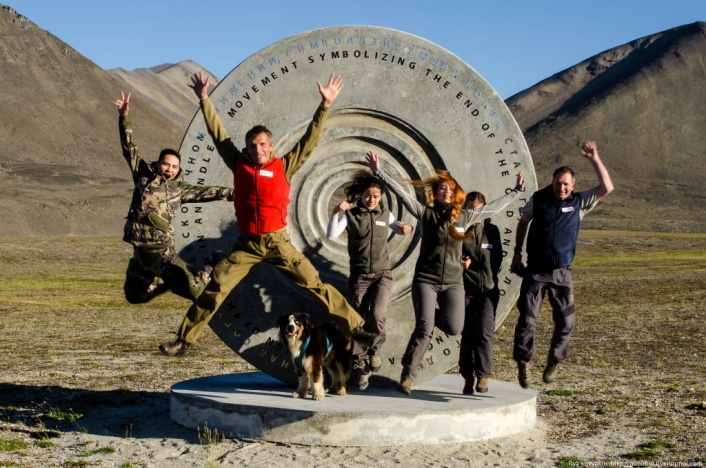 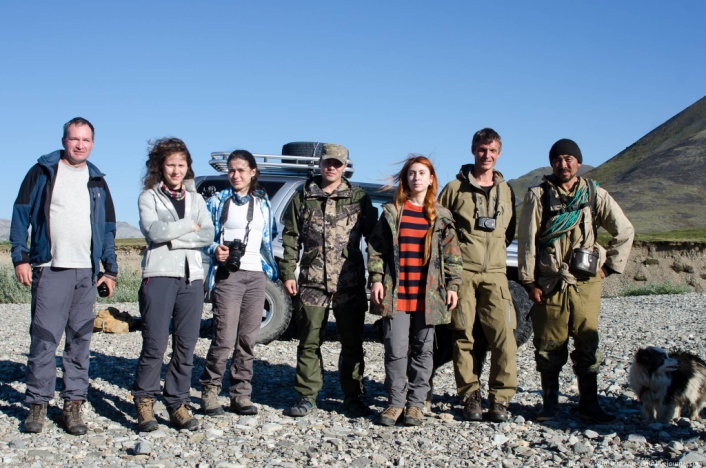 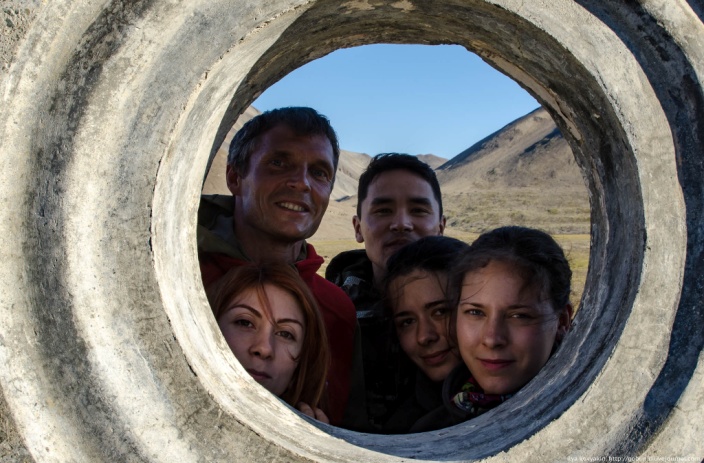 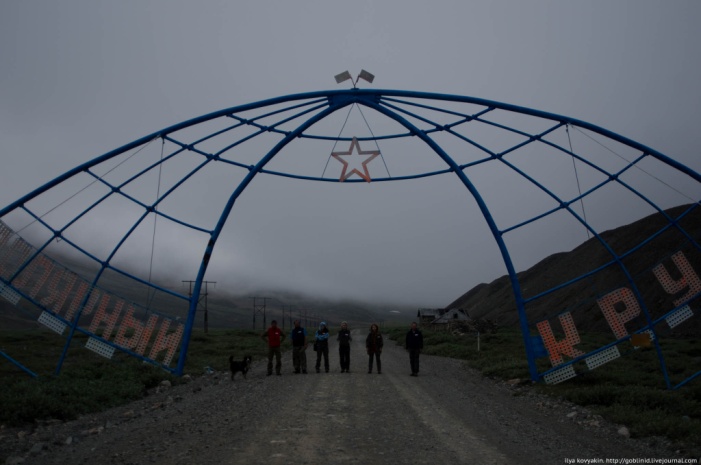 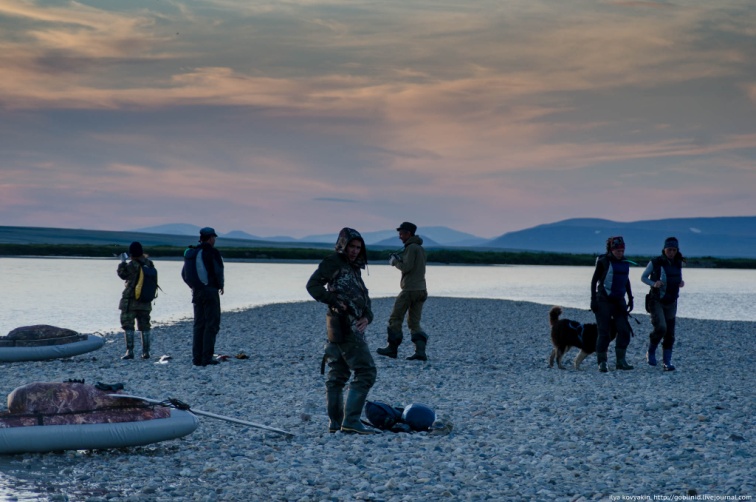 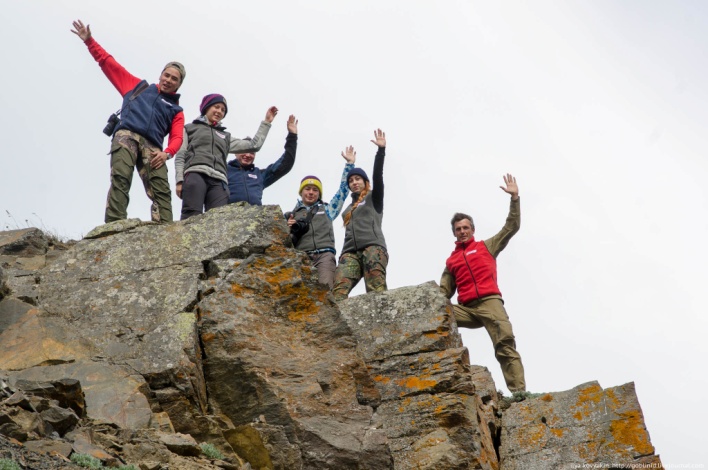 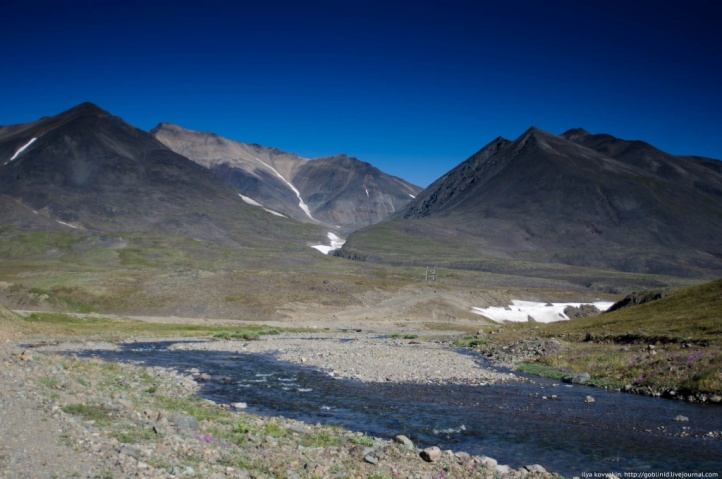 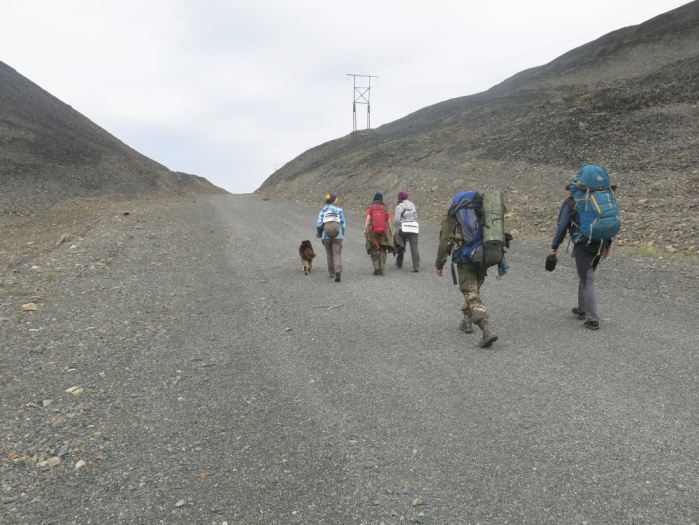 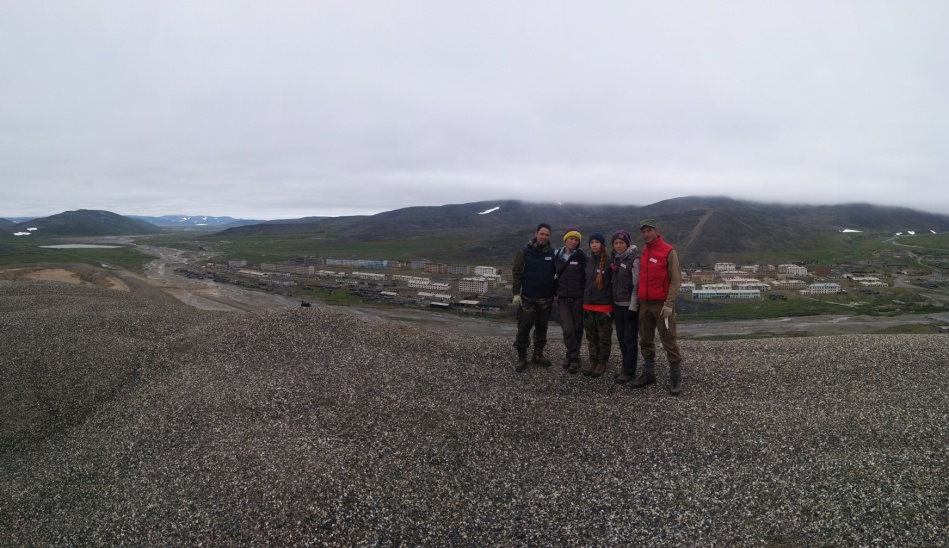 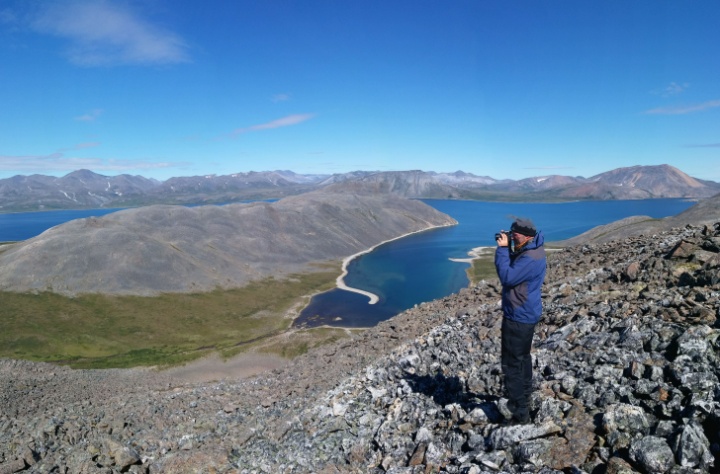 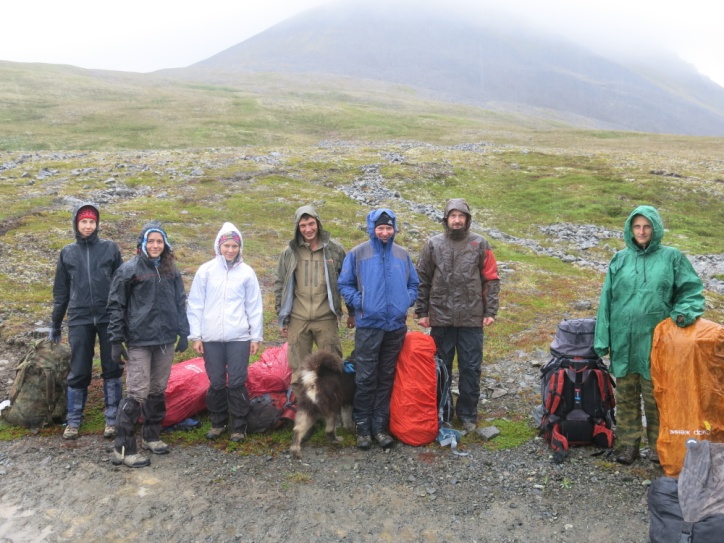 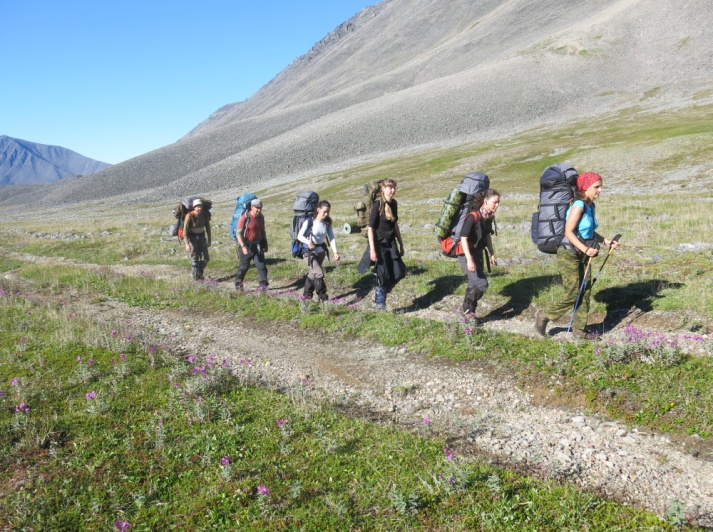 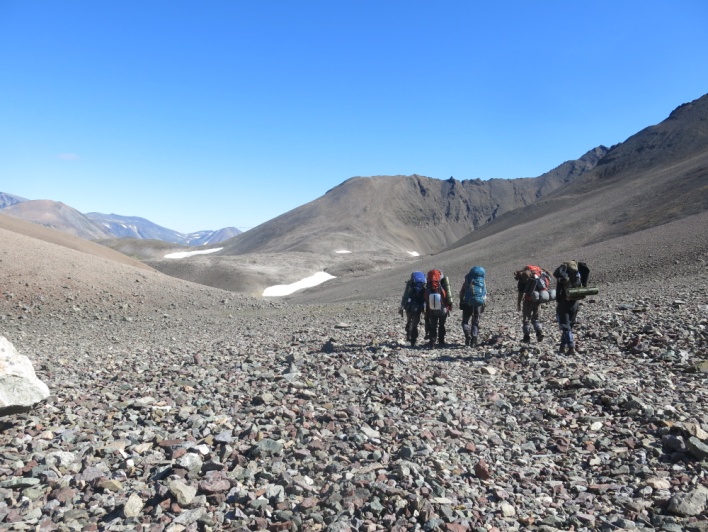 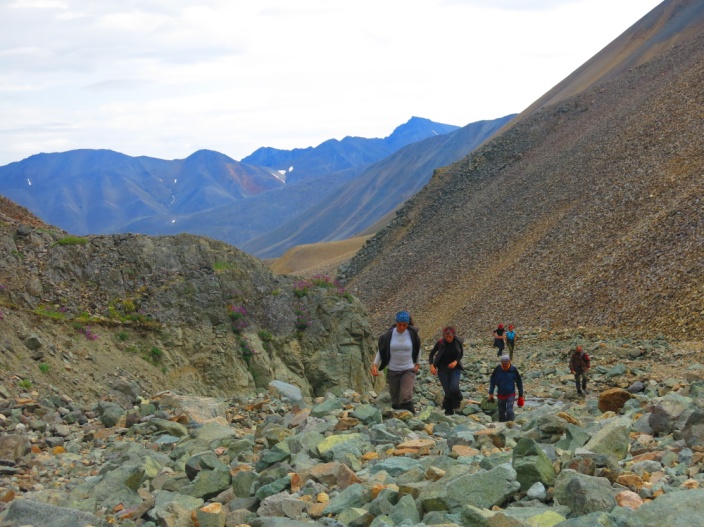 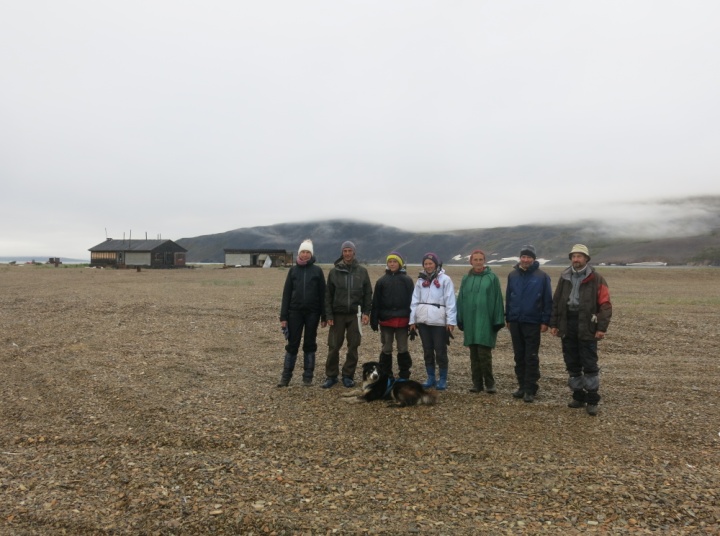 Предусмотрено соглашениемПолученоИзрасходованоОстаток140 000140 000196.3430